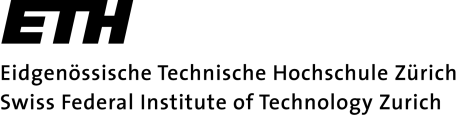 Besondere Vereinbarungsbedingungen betreffend den Gast-Aufenthalt an der ETH Zürich unter den AGB Gast-Aufenthalt ETH Zürich (Version Januar 2019)1.1	Ziffer X.Y der AGB Gast-Aufenthalt ETH Zürich wird vollständig durch das Folgende ersetzt: “TEXT.”und/oder1.2 	Die folgende Ziffer X.Y wird den AGB Gast-Aufenthalt ETH Zürich hinzugefügt:“TEXT.”ETH Zürich	Gast______________________	______________________Name: 	Name:______________________	______________________Ort und Datum	Ort und Datum	Organisation, falls vorhanden	_______________________	Name:	______________________	Ort und Datum